НАКАЗ15.07.2013											№ 96Про вивчення предмета «Захист Вітчизни» та проведення навчально-польових занять у 2013/2014 навчальному роціНа виконання Закону України «Про військовий обов’язок і військову службу», Указу Президента України від 25.10.2002 № 948/2002 «Про Концепцію допризовної підготовки і військово-патріотичного виховання молоді», постанови Кабінету Міністрів України від 30.11.2000 №1770 «Про положення про допризовну підготовку», наказу Міністерства освіти і науки України від 27.12.2000  №625 «Про оголошення постанови Кабінету Міністрів України від 30.11.2000 №1770 «Про положення про допризовну підготовку», наказу Департаменту науки і освіти Харківської обласної державної адміністрації від 29.05.2013 № 363 «Про вивчення стану викладання предмета «Захист Вітчизни» у 2013/2014 навчальному році», з метою приведення викладання предмета «Захист Вітчизни», навчально-матеріальної бази, військово-патріотичного виховання учнівської молоді до рівня сучасних вимогНАКАЗУЮ:1.	Директорам загальноосвітніх навчальних закладів усіх типів і форм власності:1.1.	Організувати і проводити викладання предмета «Захист Вітчизни» у 2013/2014 навчальному році у загальноосвітніх навчальних закладах різних типів і форм власності відповідно до Закону України «Про військовий обов’язок і військову службу», Указу Президента України від 25.10.2002 № 948/2002 «Про Концепцію допризовної підготовки і військово-патріотичного виховання молоді», постанови Кабінету Міністрів України від 30.11.2000 №1770 «Про положення про допризовну підготовку», наказу Міністерства освіти і науки України від 27.12.2000  №625 «Про оголошення постанови Кабінету Міністрів України від 30.11.2000 №1770 «Про положення про допризовну підготовку», наказу Департаменту науки і освіти Харківської обласної державної адміністрації від 29.05.2013 № 363 «Про вивчення стану викладання предмета «Захист Вітчизни» у 2013/2014 навчальному році».1.2. Забезпечити проведення у загальноосвітніх навчальних закладах викладання предмета «Захист Вітчизни» відповідно до Типових навчальних планів загальноосвітніх навчальних закладів ІІІ ступеню, затверджених наказом Міністерства освіти і науки України від 27.08.2010  № 834,  за такими варіантами: - по 2 години на тиждень – у класах із спортивним та військово-спортивним профілями навчання;- по 1 годині на тиждень;- по 1,5 години на тиждень (1 година за інваріантною та  0,5 години за варіативною складовими навчальних планів);- по 2 години на тиждень (1 година за інваріантною та 1 година за варіативною складовими навчальних планів).Протягом 2013/2014 н.р.1.3. Визначити методичним днем для вчителів предмета «Захист Вітчизни» другий вівторок кожного місяця, врахувати це під час складання розкладу занять.1.4. Взяти під особистий контроль дотримання правил безпеки під час проведення занять з допризовної підготовки.Протягом 2013/2014 н.р.1.5. Організувати проведення навчально-польових занять відповідно до навчальної програми (далі в тексті НПЗ) з учнями випускних класів на базі навчальних закладів.Протягом  2013/2014 н.р.1.6. Затвердити розклад  навчально-польових занять  відповідно до навчальної програми.Вересень 20131.7. Звільнювати від НПЗ учнів за станом здоров'я лише при наявності висновків ЛКК, заяви батьків з наступним виданням наказу по навчальному закладу.У разі надходження відповідної документації1.8. Надати до управління освіти (методист Середа О.Б.):1.8.1. Звіт про чисельність працюючих та заброньованих військовозобов’язаних згідно з формою 6Б.       											До 15.12.2013 1.8.2. Звіт про виконання заходів з цивільного захисту (цивільної оборони) за І півріччяДо 20.05.2014 1.8.3. Підсумкову доповідь за рік станом на 01.10.2013  згідно з п. 24 Положення про функціональну підсистему «Освіта і наука України» єдиної державної системи запобігання і реагування на надзвичайні ситуації техногенного та природного характеру.До 05.10.20132. Методисту районного методичного центру Середі О.Б.:2.1	Надати методичну та практичну допомогу загальноосвітнім навчальним закладам всіх типів і форм власності з питань викладання предмета «Захист Вітчизни», Цивільного захисту (ЦО) та військово-патріотичного виховання учнівської молоді.Протягом 2013/2014 н.р.2.2. Перевірити стан викладання допризовної підготовки юнаків у закладах освіти №№ 8, 42,  140, 142, 167.За планом РУО2.3. Проводити методичні заняття з викладачами предмета «Захист Вітчизни» (за окремим планом).2-й вівторок місяця2.4. Надати до Департаменту науки і освіти Харківської обласної державної адміністрації:2.4.1. Звіт про чисельність працюючих та заброньованих військовозобов’язаних згідно з формою 6Б, погодженої з райвійськкоматом.         											До 25.12.2013 2.4.2. Звіт про виконання заходів з цивільного захисту (цивільної оборони) за І півріччя.     До 01.06.20142.4.3. Підсумкову доповідь за рік станом на 01.10.2013  згідно з п. 24 Положення про функціональну підсистему «Освіта і наука України» єдиної державної системи запобігання і реагування на надзвичайні ситуації техногенного та природного характеру.      			До 15.10.2013 3. Дудкіну С.В., методисту лабораторії комп'ютерних технологій в освіті, розмістити цей наказ на сайті управління освіти.До 19.07.20134. Контроль за виконанням цього наказу залишаю за собою.Начальник управління освіти						О.В.ГресьПОГОДЖЕНОГоловний спеціаліст з юридичних питань	____________ Ігнатенко З.В.15.07.2013З наказом ознайомлені:Середа О.Б._________ Дудкін С.В._________Середа О.Б.,68-56-38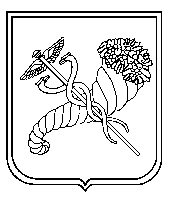 